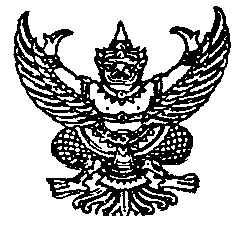 ประกาศองค์การบริหารส่วนตำบลด่านช้างเรื่อง  รายชื่อผู้มีสิทธิเข้ารับการเลือกสรรเป็นพนักงานจ้างขององค์การบริหารส่วนตำบล    ......................................		ตามที่องค์การบริหารส่วนตำบลด่านช้าง  อำเภอบรรพตพิสัย จังหวัดนครสวรรค์ ได้ประกาศ                รับสมัครบุคคลทั่วไปเพื่อเลือกสรรเป็นพนักงานจ้างขององค์การบริหารส่วนตำบล  ในประเภทพนักงานจ้างทั่วไป จำนวน 1 ตำแหน่ง คือ ตำแหน่ง พนักงานขับเครื่องจักรกลขนาดเบา จำนวน 1 อัตรา โดยกำหนดรับสมัครเข้ารับการเลือกสรรฯ ตั้งแต่วันที่ 11 ตุลาคม 2562  ถึงวันที่ 22 ตุลาคม 2562 ไปแล้วนั้นบัดนี้ การรับสมัครบุคคลทั่วไปเพื่อเลือกสรรเป็นพนักงานจ้างขององค์การบริหารส่วนตำบลด่านช้าง ได้เสร็จสิ้นแล้ว  จึงขอประกาศรายชื่อผู้มีสิทธิเข้ารับการเลือกสรรเป็นพนักงานจ้างขององค์การบริหารส่วนตำบล ในประเภทพนักงานจ้างทั่วไป ดังต่อไปนี้ตำแหน่ง พนักงานขับเครื่องจักรกลขนาดเบานายธนะชัย  นาคพันธ์			เลขประจำตัวสอบ  001คณะกรรมการตรวจสอบคุณสมบัติฯ ได้ตรวจสอบคุณสมบัติและข้อมูลจากใบสมัคร และเอกสารหลักฐานต่างๆ ที่ผู้สมัครได้ยื่นและรับรองว่าเป็นผู้มีคุณสมบัติครบถ้วนแล้ว ดังนั้น หากปรากฏภายหลังว่าผู้สมัครเข้ารับการเลือกสรรเป็นพนักงานจ้างรายใดมีคุณสมบัติไม่ตรงตามประกาศรับสมัครฯ จะถือว่า             ผู้มีสิทธิรายนั้นเป็นผู้ขาดคุณสมบัติและไม่มีสิทธิเข้ารับการเลือกสรรเป็นพนักงานจ้างขององค์การบริหาร           ส่วนตำบลด่านช้างทั้งนี้ หากผู้มีสิทธิเข้ารับการเลือกสรรเป็นพนักงานจ้างขององค์การบริหารส่วนตำบลด่านช้างท่านใดมีปัญหาไม่เข้าใจเกี่ยวกับการดำเนินการรับสมัครบุคคลทั่วไปเพื่อเลือกสรรเป็นพนักงานจ้างขององค์การบริหารส่วนตำบล ให้ติดต่อสอบถามข้อมูลเพิ่มเติมได้ที่ สำนักปลัดองค์การบริหารส่วนตำบล องค์การบริหารส่วนตำบลด่านช้าง อำเภอบรรพตพิสัย จังหวัดนครสวรรค์  โทรศัพท์หมายเลข 0-5621-7583                           ในวันและเวลาราชการ		จึงประกาศมาให้ทราบโดยทั่วกันประกาศ  ณ  วันที่ 25  เดือน ตุลาคม พ.ศ.  2562   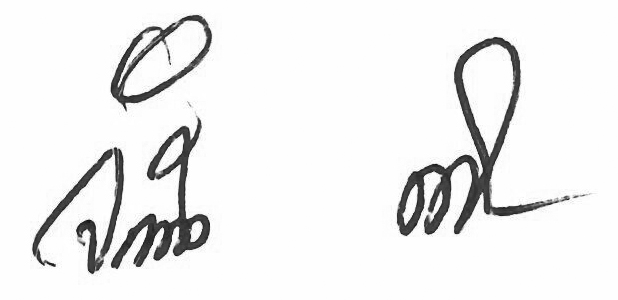 (นายจำปี  ติดยงค์)นายกองค์การบริหารส่วนตำบลด่านช้าง